ORIENTATION PROGRAM (Online)For M. Sc. First Year Chemistry StudentsSpecializations: Inorganic Chemistry, Organic Chemistry, Analytical Chemistry & Pharmaceutical ChemistryOrganised by Department of Chemistry, UNIVERSITY COLLEGE FOR WOMEN, Koti, HyderabadDate: 28th January 2022REPORTThe Orientation program began with inviting the guests by Mrs. M. Vijayatha, Assistant Professor, Dept of Chemistry, UCW. Dr. G. Vijaya Lakshmi, I/c Head, Department of Chemistry, UCW presented a powerpoint presentation highlighting the significance and highlights of the Department to the PG first year students. Prof. M. Vijjulatha, Chief Patron and Principal, UCW and Dr. B. Shailaja, Patron and Vice-Principal, UCW have appreciated Department of Chemistry for initiative to conduct the Orientation program to provide information to the students about the course, almanac, academics and other details pertaining to the course and also such programs would definitely motivate the students to excel and perform better in their course. Chief Guest of the Orientation Program Prof. T. P. Radhakrishnan, Professor, School of Chemistry, Hyderabad Central University motivated PG previous students through his presentation. Sir emphasized the beauty and importance of chemistry as Central Subject in sciences. Sir through his presentation highlighted the basic foundation of chemistry as a subject, its various specialization subjects that fall under chemistry, their relevance and significance as the future career prospects.Guest of Honour Prof. U. Umesh Kumar, Head, Department of Chemistry, University College of Science, Osmania University, Hyderabad presented an inspirational speech by explaining about the importance of chemistry with an example of glory created by several eminent personalities of Chemistry Department who went onto occupy many key positions in the University including Vice-Chancellor’s position, brought glory and laurels to the Department by all those eminent personalities. He advised the students to take the path of higher studies by specifically mentioning about CSIR. He encouraged the students to be more focussed and reach their goals with the hard work and proper usage of facilities available in the University.  Special Guest Dr. Ch. Raji Reddy, Sr. Principal Scientist, Dept. of Organic Synthesis & Process Chemistry, CSIR-IICT, Hyderabad inspired the students by sharing his experiences. Sir shared daily life examples involving chemistry through his presentation. Sir guided students sharing various career opportunities after M. Sc. course and encouraged the students to do research. Sir ended the session with quote that ‘Chemistry rule the life and world and that there is no short cuts for success”.	The sessions were followed by the interaction of the Senior faculty from the Department with the students. Senior faculty have provided all the information students require regarding the sections, syllabus, theory and practicals, attendance, preparation for exams, etc. Few students have also interacted with the faculty enthusiastically and have expressed gratitude for conducting the orientation program at the right time. The program ended with a formal vote of thanks by Mrs. J. Sowmya, Assistant Professor, Department of Chemistry, UCW.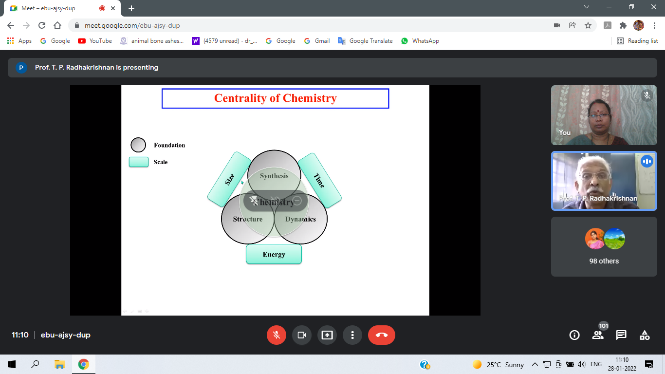 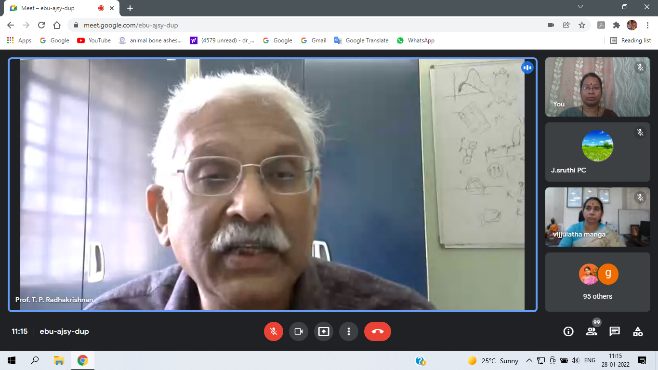 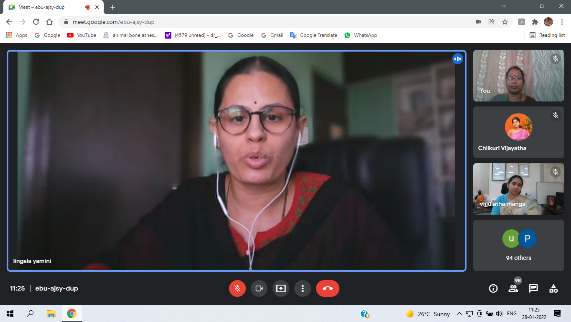 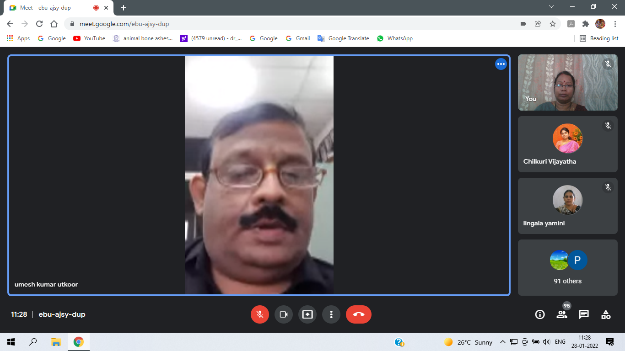 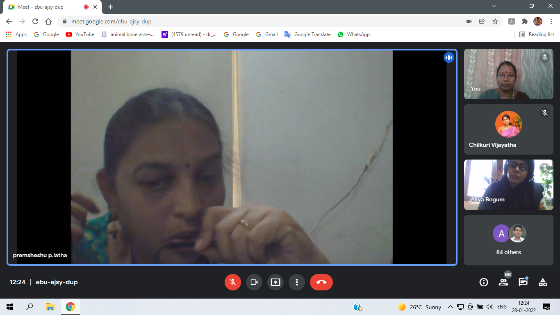 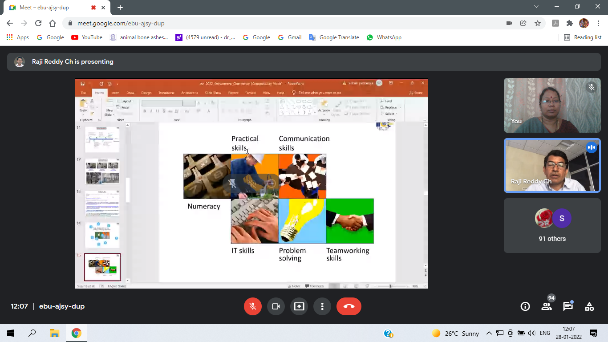 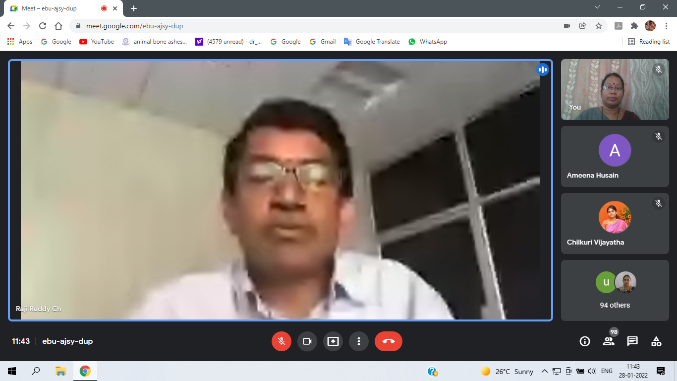 